№ __					 от «__» ___________ 2023 годаО внесении изменения в Порядок формирования, ведения и опубликования перечня муниципального имущества, предназначенного для предоставления во владение и (или) в пользование субъектам малого и среднего предпринимательства и организациям, образующим инфраструктуру поддержки субъектов малого и среднего предпринимательства, утвержденный постановлением Верх-Ушнурской сельской администрации от  26 октября 2020 года №77 «Об утверждении Порядка формирования, ведения, обязательного опубликования перечня муниципального имущества, предназначенного для передачи во владение и (или) пользование субъектам малого и среднего предпринимательства и организациям, образующим инфраструктуру поддержки субъектов малого и среднего предпринимательства»Во исполнение статьей 14.1., 18  Федерального закона от 24 июля 2007 года № 209-ФЗ «О развитии малого и среднего предпринимательства в Российской Федерации», Федерального закона от 8 июня 2020 года №169-ФЗ «О внесении изменений в отдельные законодательные акты Российской Федерации в целях расширения имущественной поддержки субъектов малого и среднего предпринимательства», Постановлением Правительства Российской Федерации от 01.12.2016 №1283 «О внесении изменений в постановление Правительства Российской Федерации от 21 августа 2010 № 645», Верх-Ушнурская  сельская администрация Советского муниципального района Республики Марий Эл  п о с т а н о в л я е т:1. Внести в Порядок формирования, ведения и опубликования перечня муниципального имущества Верх-Ушнурского сельского поселения, предназначенного для предоставления во владение и (или) в пользование субъектам малого и среднего предпринимательства и организациям, образующим инфраструктуру поддержки субъектов малого и среднего предпринимательства, утвержденный постановлением Верх-Ушнурской сельской администрации от 26 октября 2020 года №77 «Об утверждении Порядка формирования, ведения, обязательного опубликования перечня муниципального имущества, предназначенного для передачи во владение и (или) пользование субъектам малого и среднего предпринимательства и организациям, образующим инфраструктуру поддержки субъектов малого и среднего предпринимательства» следующее изменение: 1.1 подпункт 8 пункта 2.3. изложить в следующей редакции:«8) муниципальное недвижимое имущество не признанное аварийным и подлежащим сносу техническое состояние которого требует капитального ремонта, реконструкции либо проведения иных работ, необходимых для приведения в пригодное для эксплуатации состояние согласно действующим строительным, санитарным, противопожарным и иным нормам и правилам в соответствии с Положением о порядке и условиях предоставления в аренду объектов муниципальной собственности, включенных в перечень имущества, находящегося в Верх-Ушнурском сельском поселении (за исключением имущественных прав  субъектов малого и среднего предпринимательства), техническое состояние которого требует капитального ремонта, реконструкции либо проведения иных работ, утвержденным постановлением Верх-Ушнурской сельской администрации от 23 марта 2020 года №22 «Об утверждении Положения о порядке и условиях предоставления в аренду объектов муниципальной собственности, включенных в перечень имущества, находящегося в муниципальной собственности Верх-Ушнурского сельского поселения, свободного от прав третьих лиц  (за исключением имущественных прав  субъектов малого и среднего предпринимательства).».2. Настоящее постановление вступает в силу после его обнародования.3. Настоящее постановление обнародовать и разместить в информационно-телекоммуникационной сети «Интернет» на официальном интернет-портале Республики Марий Эл (адрес доступа: mari-el.gov.ru).ПРОЕКТ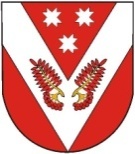 РОССИЙ ФЕДЕРАЦИЙМАРИЙ ЭЛ РЕСПУБЛИКЫСЕСОВЕТСКИЙ МУНИЦИПАЛ РАЙОНЫН УШНУР ЯЛ КУНДЕМАДМИНИСТРАЦИЙЖЕРОССИЙ ФЕДЕРАЦИЙМАРИЙ ЭЛ РЕСПУБЛИКЫСЕСОВЕТСКИЙ МУНИЦИПАЛ РАЙОНЫН УШНУР ЯЛ КУНДЕМАДМИНИСТРАЦИЙЖЕРОССИЙСКАЯ ФЕДЕРАЦИЯРЕСПУБЛИКА МАРИЙ ЭЛСОВЕТСКИЙ МУНИЦИПАЛЬНЫЙ РАЙОН ВЕРХ-УШНУРСКАЯСЕЛЬСКАЯ АДМИНИСТРАЦИЯРОССИЙСКАЯ ФЕДЕРАЦИЯРЕСПУБЛИКА МАРИЙ ЭЛСОВЕТСКИЙ МУНИЦИПАЛЬНЫЙ РАЙОН ВЕРХ-УШНУРСКАЯСЕЛЬСКАЯ АДМИНИСТРАЦИЯПУНЧАЛПУНЧАЛПОСТАНОВЛЕНИЕПОСТАНОВЛЕНИЕГлава Верх-Ушнурскойсельской администрации                                                 В.Г. Ельмекеев